3.จัดทีมติดตามเยี่ยมบ้านเด็กที่ไม่มารับวัคซีนตามนัด ก่อนมารับบริการ และหลังมารับบริการทุกวันอังคารที่ 2 ,3  ของทุก 1 เดือน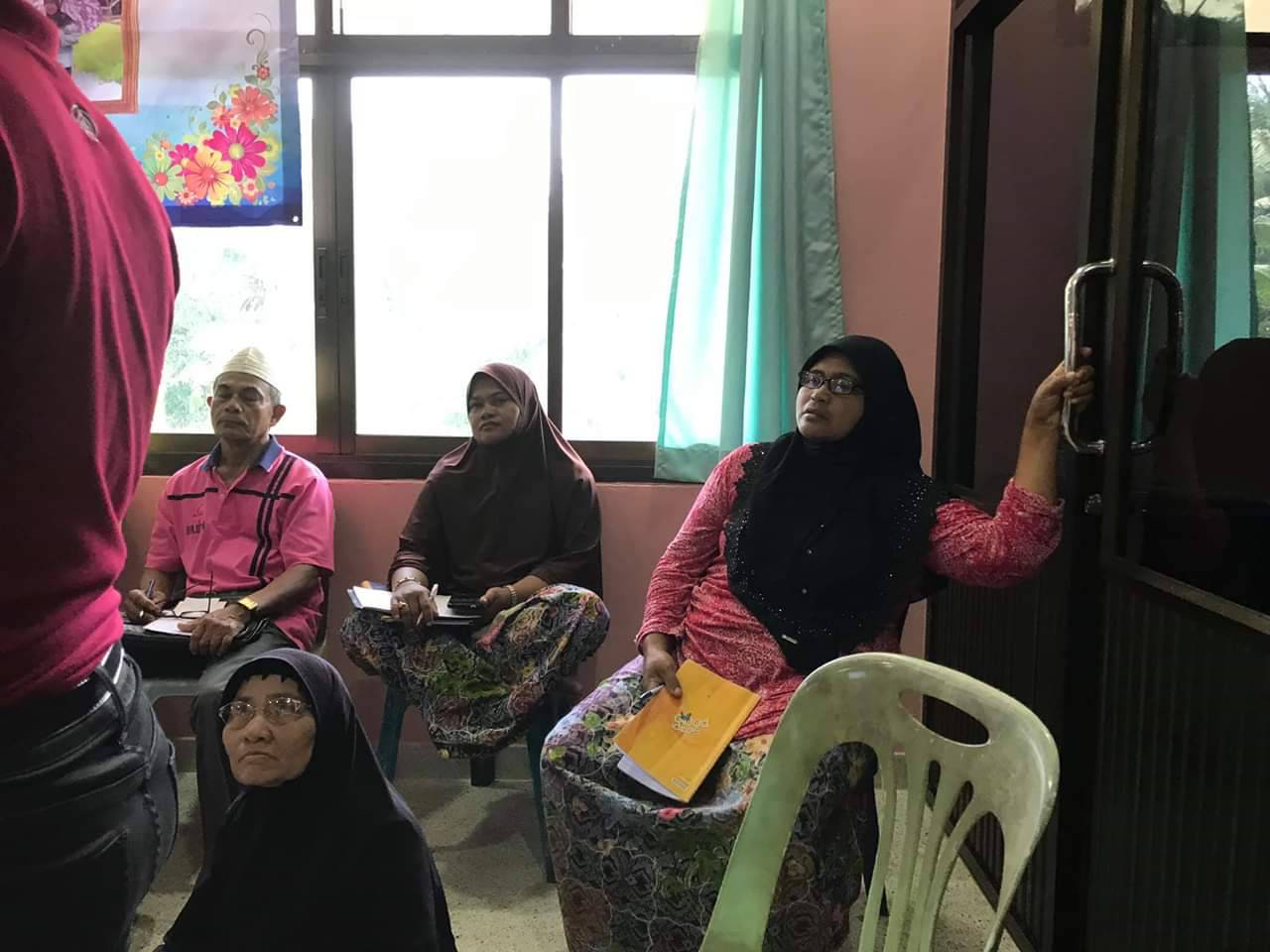 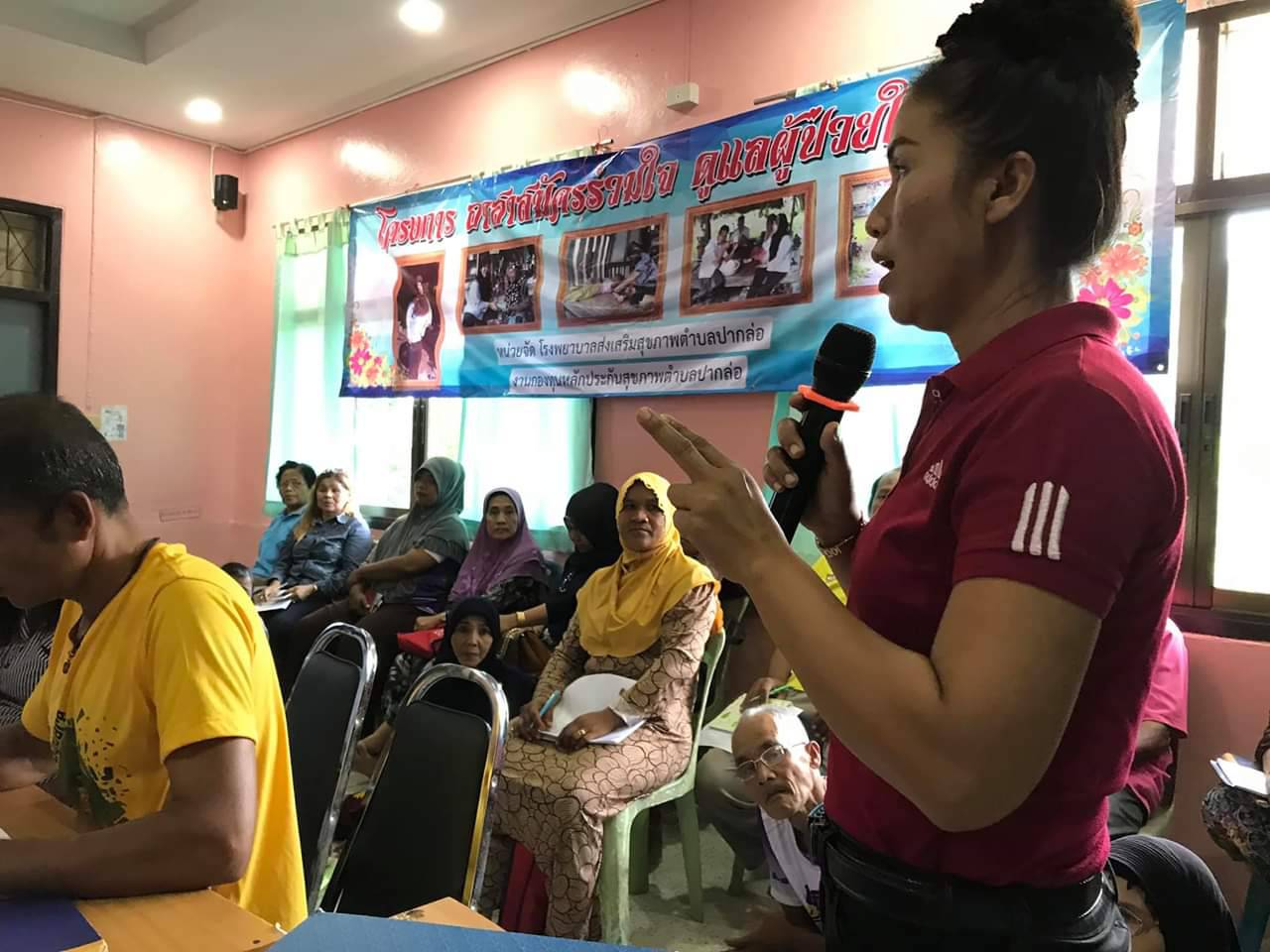 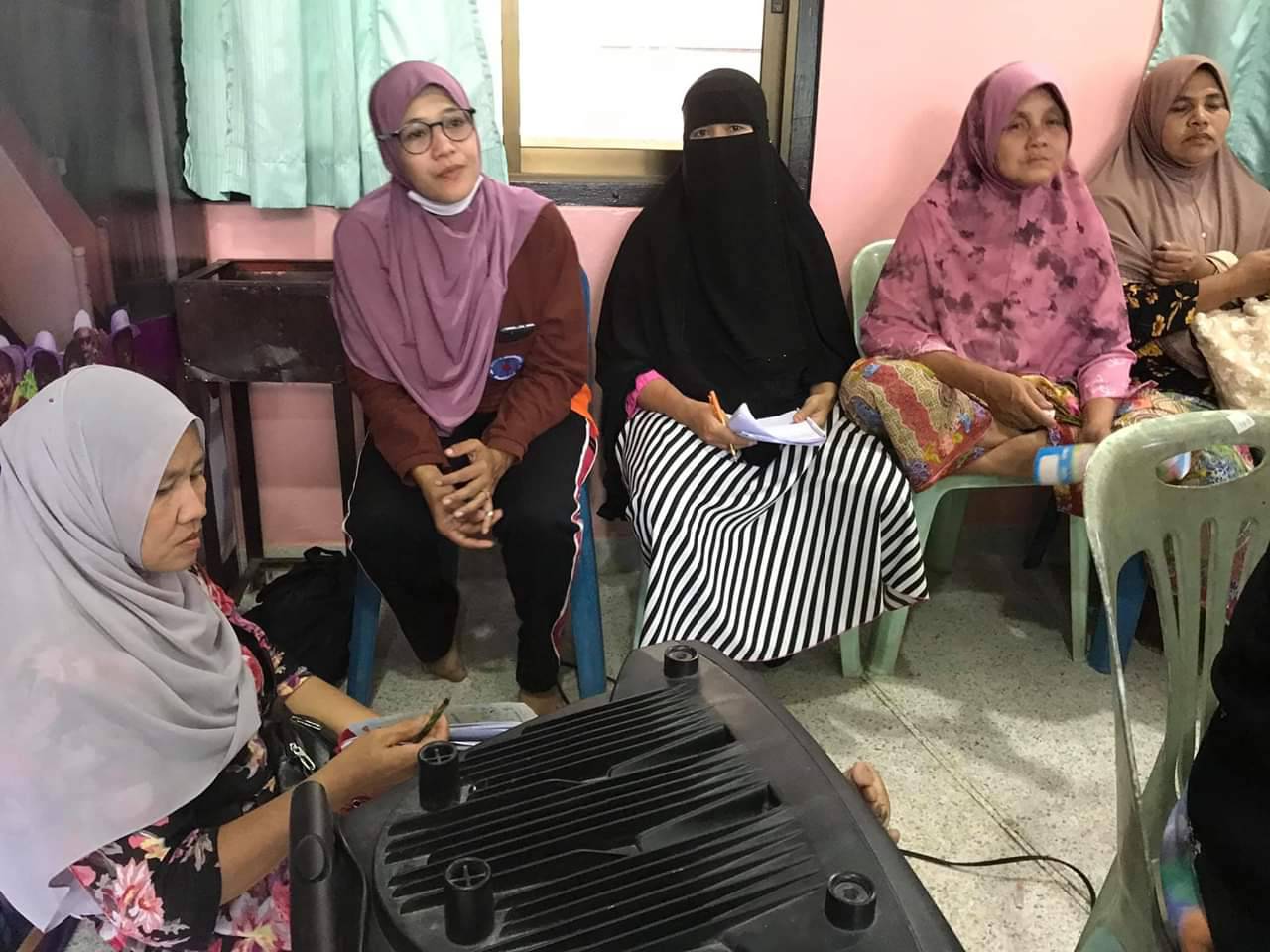 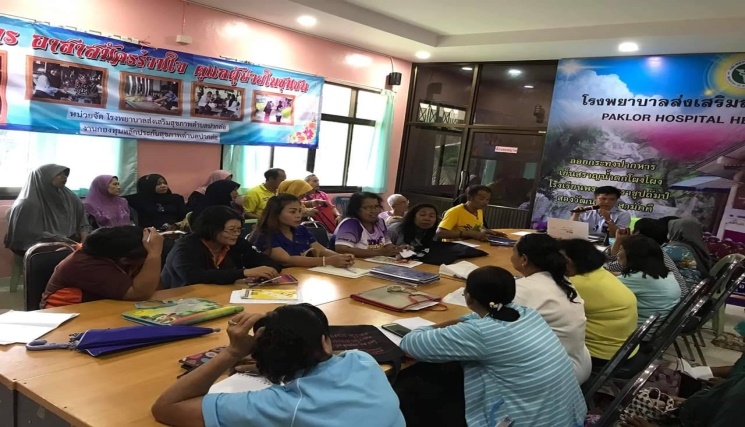 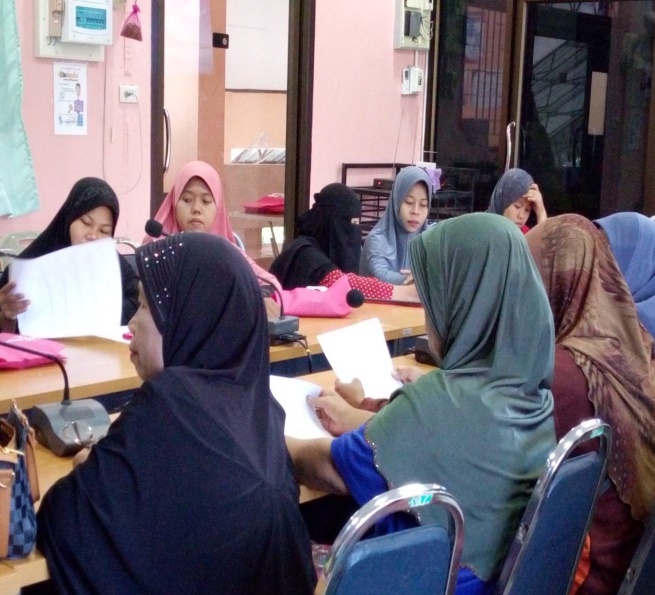 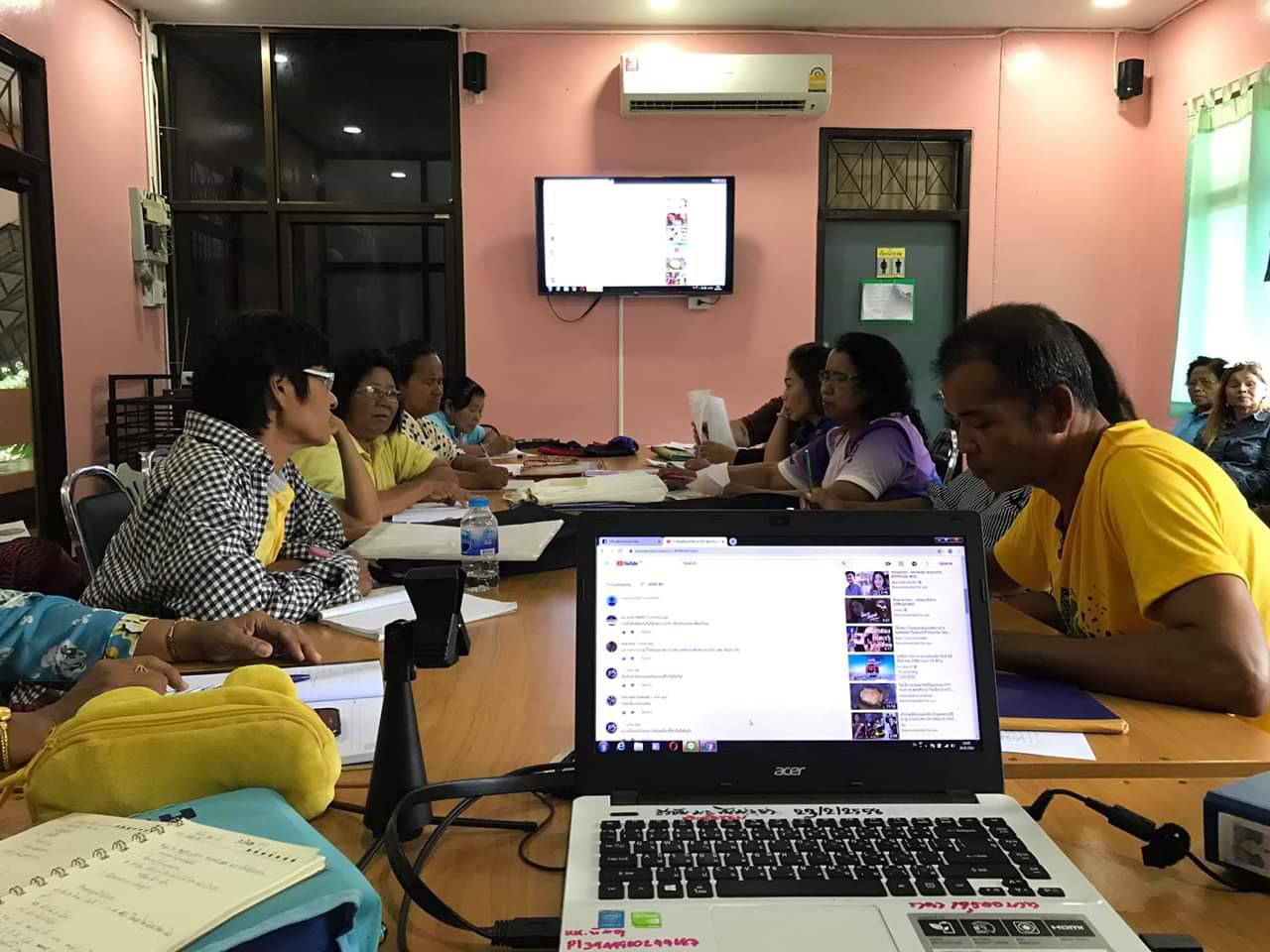 4.กิจกรรมลงติดตามเยี่ยมบ้าน ก่อนและหลังวันอังคารที่ 2 และ 3 ของเดือน 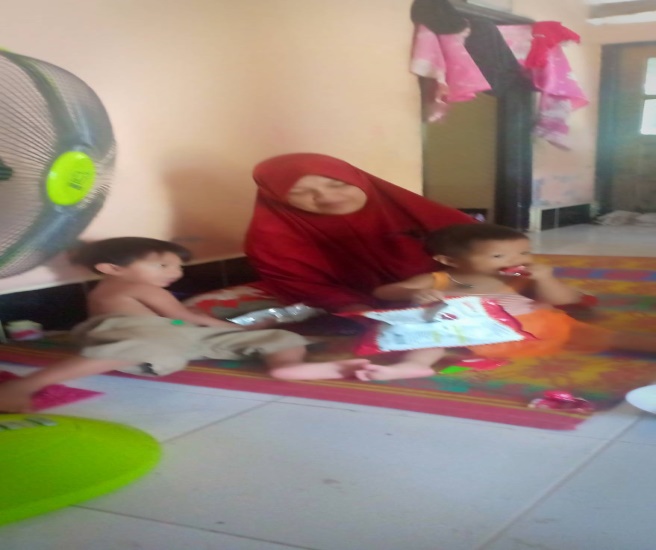 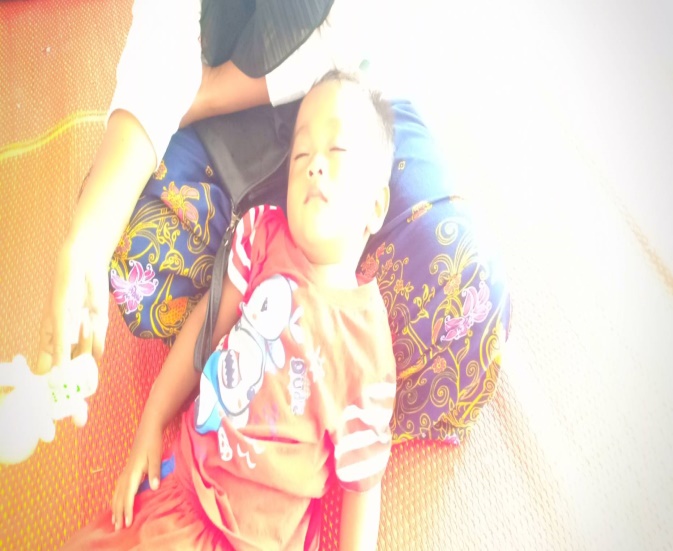 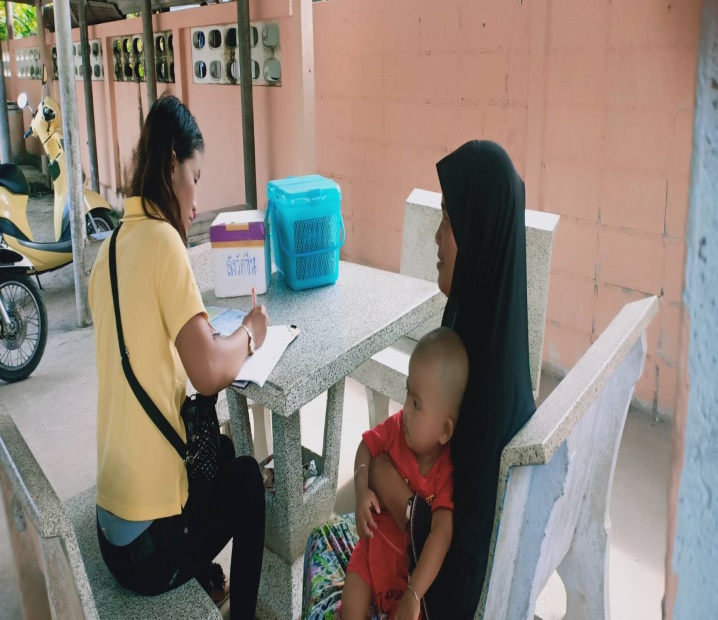 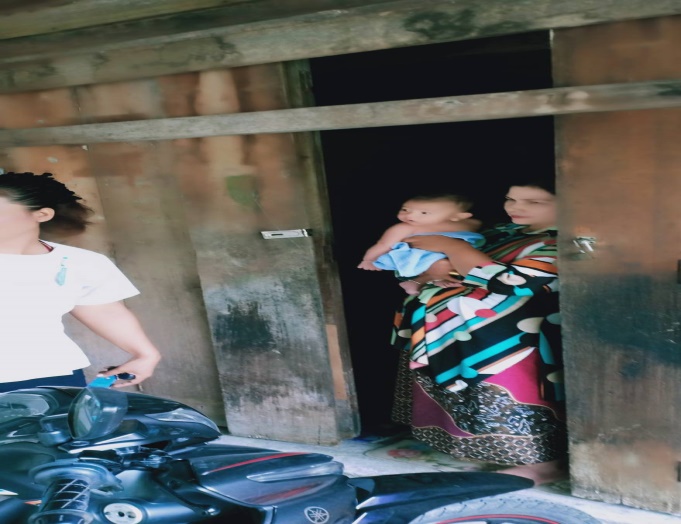 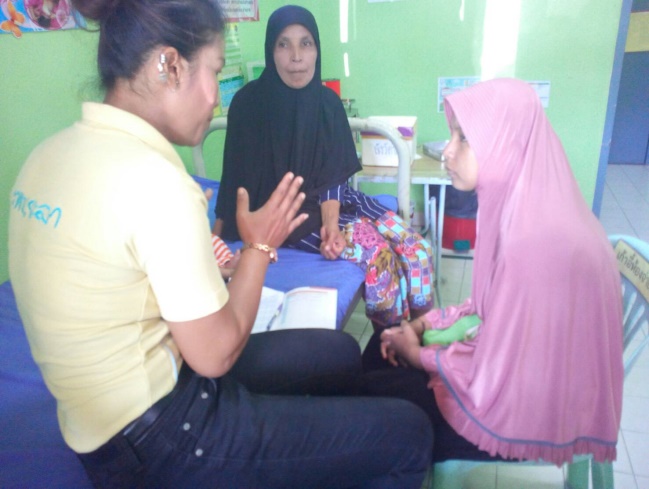 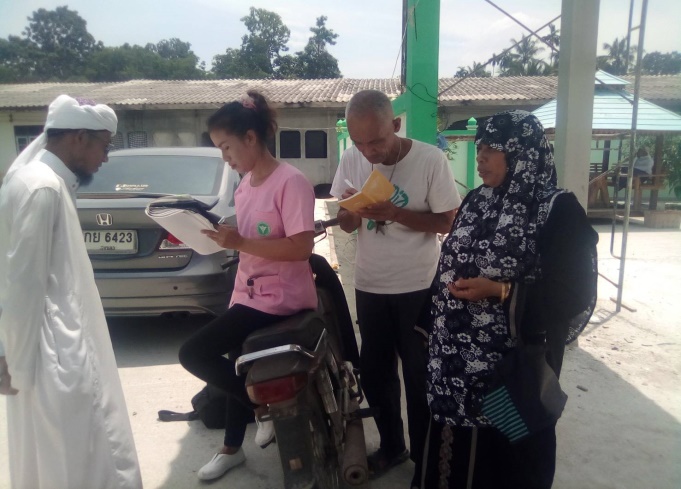 4.กิจกรรมลงติดตามเยี่ยมบ้าน ก่อนและหลังวันอังคารที่ 2 และ 3 ของเดือน 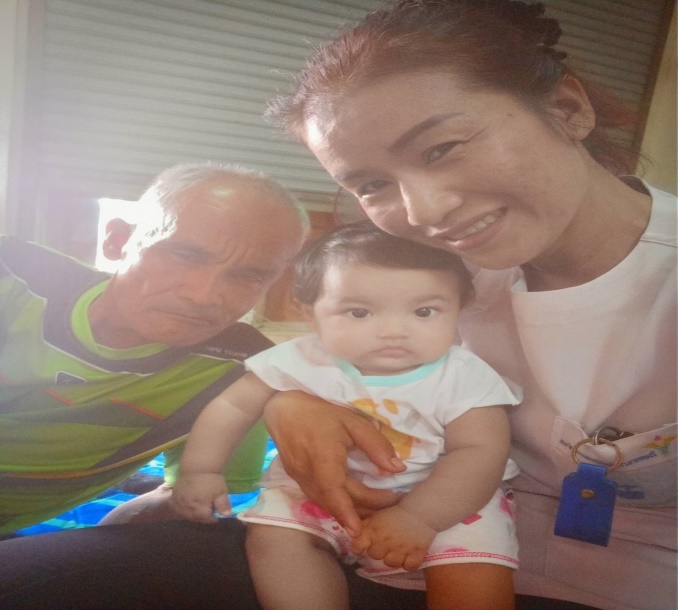 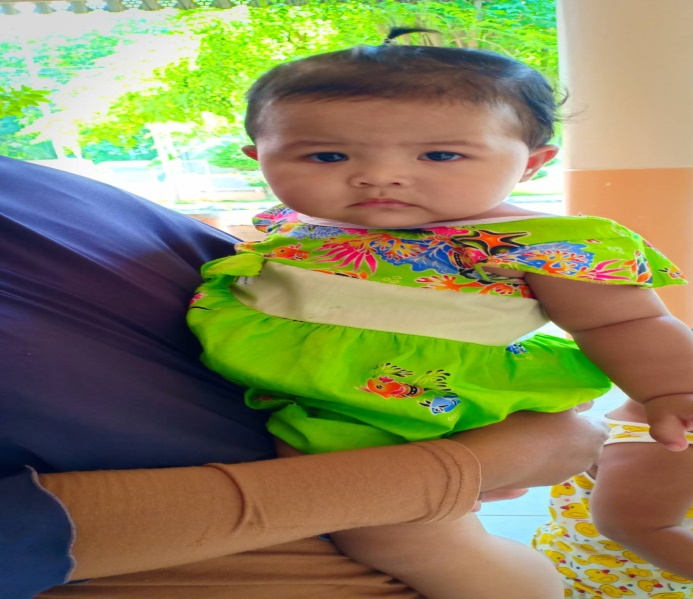 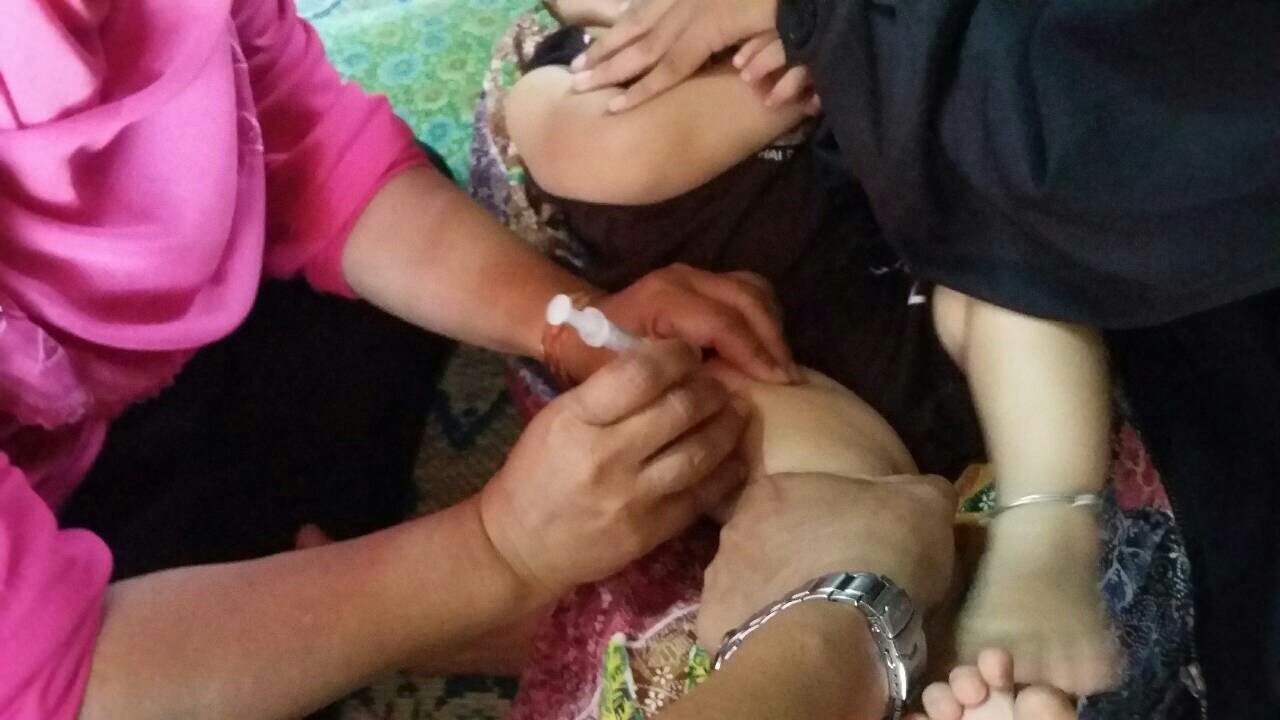 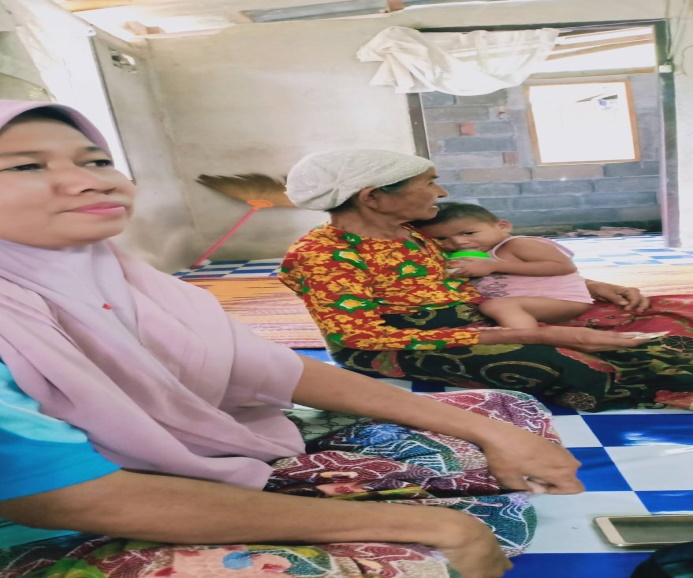 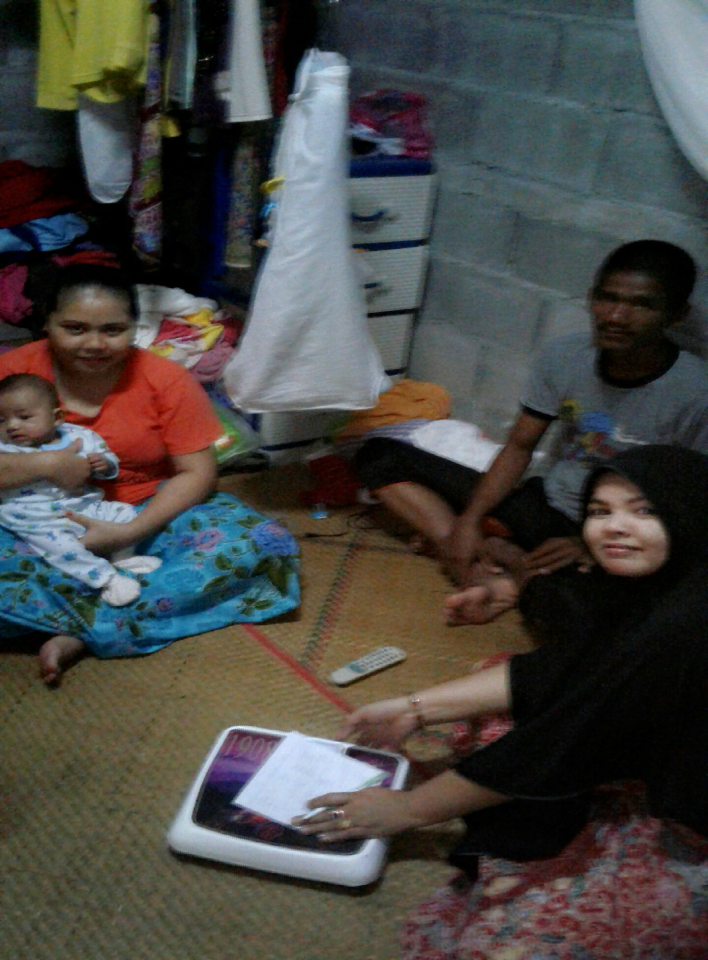 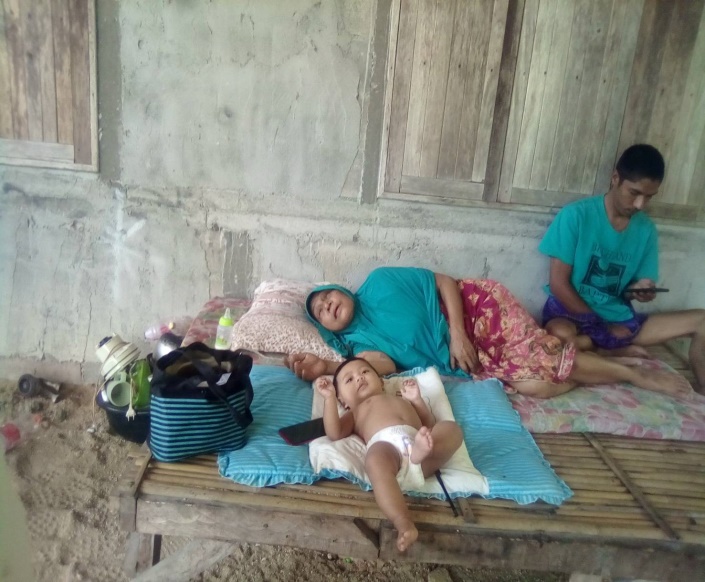 